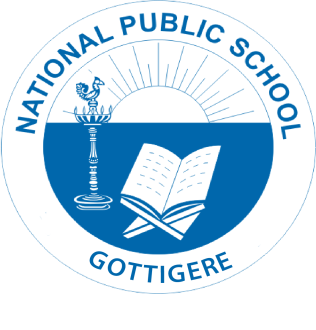 Dear Parents,Greetings!Please be informed, that as per the Government of Karnataka notification-Circular No. -23 dated: 31-08-2021, the school will start functioning in offline mode for Grades VI to VIII from 18th October 2021. The Transport Form is now available for Term II for Grades VI to X on our school website, www.npstj.com. You are requested to kindly fill the Transport Declaration form with the appropriate details and submit the form by 10th October 2021.Please note that the route details are also available under the header- Important Links- School Bus Route. Regards,PrincipalNational Public School, Gottigere